ДеньАрхангельской городской общественной организации профсоюза работников народного образования и науки РФв образовательном учреждении!	Используйте возможность получить полезную деловую  информацию, а также консультацию юриста прямо на рабочем месте.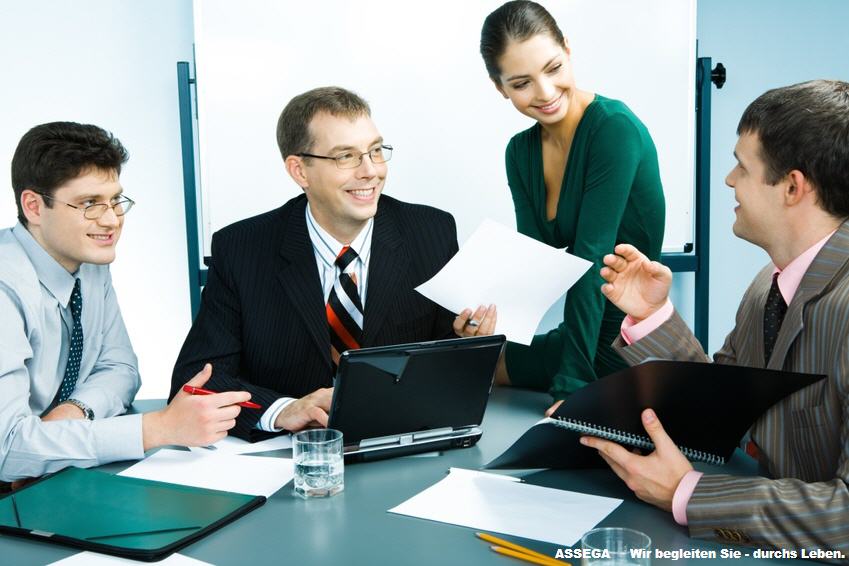 Пусть этот день станет для Васднем реализованных возможностей!Профсоюз идет к Вам!Заявки ждем по телефону 655366, 651625.Факс (8182) 655366, E-mail: gpo@atknet.ru